АДМИНИСТРАЦИЯ  ИЗОБИЛЬНЕНСКОГО  СЕЛЬСКОГО ПОСЕЛЕНИЯНИЖНЕГОРСКОГО  РАЙОНАРЕСПУБЛИКИ  КРЫМПОСТАНОВЛЕНИЕ01.08.2018 г.                               с.Изобильное                                     № _78Об утверждении Положения о порядке проведения квалификационного экзамена муниципальных служащих в муниципальном образовании Изобильненское сельскоепоселение Нижнегорского Республики Крым       В соответствии с Федеральным законом от 02.03.2007 №25-ФЗ «О муниципальной службе в Российской Федерации», ст.10 Закона Республики Крым от 16.09.2014 №76-ЗРК «О муниципальной службе в Республике Крым», законами Республики Крым от 09.12.2014 №26-ЗРК «О порядке присвоения и сохранения классных чинов муниципальных служащих в Республике Крым», от 22.06.2015 №115-ЗРК/2015 «О внесении изменений в некоторые законы Республики Крым», Уставом муниципального образования Изобильненское сельское поселение Нижнегорского Республики Крым,        1. Утвердить Положение о порядке проведения квалификационного экзамена муниципальных служащих в в муниципальном образовании Изобильненское сельское поселение Нижнегорского Республики Крым (приложение).          2.Настоящее постановление обнародовать на официальном сайте администрации Изобильненского сельского поселения в сети «Интернет» (www.izobilnoe-sp.ru) и разместить  на информационном стенде Изобильненского сельского поселения по адресу: Республика Крым, Нижнегорский район, с.Изобильное, пер.Центральный,15       3. Контроль за исполнением настоящего постановления возложить на ведущего специалиста Слесаренко Л.В.Председатель  Изобильненского сельского совета-глава администрации сельского поселения 	          	                   Л.Г.НазароваПриложениек постановлению администрацииИзобильненского сельского поселенияот  01 августа  2018 г. №   78П О Л О Ж Е Н И Ео порядке проведения квалификационного экзаменамуниципальных служащих в  муниципальном образовании Изобильненское сельское поселение Нижнегорского Республики Крым1. ОБЩИЕ ПОЛОЖЕНИЯ        1.1. Настоящее Положение разработано в соответствии с Федеральным законом от 02.03.2007 №25-ФЗ «О муниципальной службе в Российской Федерации», ст.10 Закона Республики Крым от 16.09.2014 №76-ЗРК «О муниципальной службе в Республике Крым», Законом Республики Крым от 09.12.2014 №26-ЗРК/2014 «О порядке присвоения и сохранения классных чинов муниципальных служащих в Республике Крым», ст.1 Закона Республики Крым от 22.06.2015 №115-ЗРК/2015 «О внесении изменений в некоторые законы Республики Крым», Уставом муниципального образования  Изобильненское сельское поселение Нижнегорского Республики Крым и определяет порядок сдачи квалификационного экзамена муниципальными служащими, замещающими должности муниципальной службы в Джанкойском районном совете Республики Крым (далее – районный совет) на определенный срок полномочий, за исключением муниципальных служащих, замещающих должности муниципальной службы, относящиеся к высшей группе должностей муниципальной службы, а также порядок оценки знаний, навыков и умений (профессионального уровня) муниципальных служащих.1.2. Квалификационный экзамен проводится:1) при решении вопроса о присвоении муниципальному служащему, не имеющему классного чина муниципальной службы, первого классного чина по замещаемой должности муниципальной службы;2) при решении вопроса о присвоении муниципальному служащему очередного классного чина по замещаемой должности муниципальной службы, который присваивается муниципальному служащему по истечении срока, установленного для прохождения муниципальной службы в предыдущем классном чине, и при условии, что он замещает должность муниципальной службы, для которой предусмотрен классный чин равный или более высокий, чем классный чин, присваиваемый муниципальному служащему;3) при решении вопроса о присвоении муниципальному служащему классного чина после назначения его на более высокую должность муниципальной службы, если для этой должности предусмотрен более высокий классный чин, чем тот, который имеет муниципальный служащий.1.3. Квалификационный экзамен проводится после успешного завершения испытания, а если испытательный срок муниципальному служащему не устанавливался, то не ранее чем через три месяца после назначения муниципального служащего на должность муниципальной службы.1.4. Временное замещение муниципальным служащим муниципальной должности, соответствующей иной группе должностей муниципальной службы, не дает ему права сдавать квалификационный экзамен на присвоение классного чина, соответствующего временно замещаемой муниципальной должности.1.5. Муниципальный служащий, имеющий дисциплинарное взыскание, не допускается к сдаче квалификационного экзамена до истечения срока действия дисциплинарного взыскания.1.6. Квалификационный экзамен проводится по решению председателя Изобильненского сельского совета, принятого в виде распоряжения, или по инициативе муниципального служащего. 1.7. Квалификационный экзамен проводится по решению председателя сельского совета по мере необходимости.1.8. Квалификационный экзамен может также проводиться по инициативе муниципального служащего не позднее чем через три месяца со дня подачи им письменного заявления о присвоении классного чина.1.9. Квалификационный экзамен проводится аттестационной комиссией, сформированной и  действующей в соответствии с типовым положением о проведении аттестации муниципальных служащих, утверждаемым законом Республики Крым.2. ОРГАНИЗАЦИЯ ПРОВЕДЕНИЯ КВАЛИФИКАЦИОННОГО ЭКЗАМЕНА2.1. Для проведения квалификационного экзамена муниципальных служащих издается правовой акт в виде распоряжения, в котором указываются:а) дата, время и место проведения квалификационного экзамена;б) список муниципальных служащих, которые должны сдавать квалификационный экзамен;в) метод проведения квалификационного экзамена;г) дата представления в аттестационную комиссию и перечень документов, необходимых для проведения квалификационного экзамена с указанием ответственных за их представление руководителей соответствующих структурных подразделений районного совета.2.2. Решение о проведении квалификационного экзамена доводится до сведения муниципального служащего, сдающего квалификационный экзамен, руководителем соответствующего структурного подразделения районного совета, не позднее, чем за месяц до его проведения.2.3. Не позднее, чем за месяц до проведения квалификационного экзамена, непосредственный руководитель муниципального служащего направляет в аттестационную комиссию отзыв об уровне знаний, навыков, умений (профессиональном уровне) муниципального служащего и о возможности присвоения ему классного чина.2.4. Отзыв должен содержать следующие сведения о муниципальном служащем:1) фамилия, имя, отчество муниципального служащего;2) замещаемая должность муниципальной службы на момент проведения квалификационного экзамена и дата назначения на эту должность;3) классный чин, на присвоение которого муниципальный служащий претендует;4) стаж муниципальной службы;5) общий трудовой стаж;6) сведения об образовании, о дополнительном профессиональном образовании муниципального служащего;7) перечень основных вопросов, в решении которых муниципальный служащий принимал участие;8) мотивированная оценка профессиональных, личностных качеств муниципального служащего и результатов его деятельности;9) сведения о поощрениях, применяемых к муниципальному служащему со дня последнего присвоения ему классного чина.2.5. Муниципальный служащий должен быть ознакомлен с отзывом не позднее, чем за две недели до проведения квалификационного экзамена. Муниципальный служащий вправе представить в аттестационную комиссию мотивированное заявление о своем несогласии с указанным отзывом.3. ПРОВЕДЕНИЕ КВАЛИФИКАЦИОННОГО ЭКЗАМЕНА3.1. Квалификационный экзамен проводится с приглашением муниципального служащего на заседание аттестационной комиссии. По решению аттестационной комиссии на заседание аттестационной комиссии может приглашаться его непосредственный руководитель. Квалификационный экзамен в отсутствие муниципального служащего не проводится.3.2. При проведении квалификационного экзамена аттестационная комиссия определяет соответствие муниципального служащего квалификационным требованиям по замещаемой должности муниципальной службы и оценивает его знания, навыки и умения в соответствии с требованиями должностной инструкции муниципального служащего, сложностью и ответственностью работы, выполняемой муниципальным служащим.3.3. Квалификационный экзамен проводится в форме индивидуального собеседования, тестирования или в форме ответов на вопросы экзаменационного билета.3.4. При принятии решения аттестационной комиссией должны учитываться результаты исполнения муниципальным служащим должностных обязанностей, профессиональные знания и опыт работы муниципального служащего, соблюдение муниципальным служащим ограничений, установленных законодательством Российской Федерации о муниципальной службе, организаторские способности, влияющие на выполнение должностных обязанностей, сведения о повышении квалификации и переподготовке, а также результаты экзаменационных процедур.3.5. По результатам квалификационного экзамена в отношении муниципального служащего аттестационной комиссией выносится одно из следующих решений:- признать, что муниципальный служащий сдал квалификационный экзамен, и рекомендовать его для присвоения классного чина;- признать, что муниципальный служащий не сдал квалификационный экзамен.3.6. Решение о результате квалификационного экзамена выносится аттестационной комиссией в отсутствие муниципального служащего и его непосредственного руководителя открытым голосованием простым большинством голосов присутствующих на заседании членов аттестационной комиссии. При равенстве голосов муниципальный служащий признается сдавшим квалификационный экзамен.3.7. Результаты квалификационного экзамена муниципального служащего заносятся в экзаменационный лист, составленный по форме согласно приложению 2 к настоящему Положению.3.8. Экзаменационный лист оформляется в одном экземпляре и подписывается председателем, заместителем председателя, секретарем и членами аттестационной комиссии, присутствовавшими на ее заседании. С экзаменационным листом муниципальный служащий знакомится под роспись не позднее чем через пять дней после проведения квалификационного экзамена.3.9. Заседание аттестационной комиссии оформляется протоколом, в котором отражается информация о ее работе и принятых решениях. Протокол подписывается председателем, заместителем председателя, секретарем и членами аттестационной комиссии, присутствовавшими на ее заседании, с приложением всех материалов, представленных в аттестационную комиссию для проведения квалификационного экзамена.3.10. Материалы квалификационного экзамена муниципальных служащих представляются аттестационной комиссией председателю районного совета не позднее чем через семь дней после его проведения.3.11. Решение о присвоении муниципальному служащему классного чина оформляется распоряжением председателя районного совета не позднее 14 рабочих дней после проведения квалификационного экзамена.3.12. Копия распоряжения о присвоении муниципальному служащему классного чина, экзаменационный лист муниципального служащего, отзыв об уровне знаний, навыков, умений (профессиональном уровне) муниципального служащего и о возможности присвоения ему классного чина хранятся в личном деле муниципального служащего. В трудовую книжку муниципального служащего вносится соответствующая запись.3.13. Со дня присвоения муниципальному служащему классного чина ему устанавливается ежемесячная надбавка к должностному окладу за классный чин.3.14. Последствия неудовлетворительной сдачи квалификационного экзамена:а) муниципальный служащий, не сдавший квалификационный экзамен и которому на момент сдачи квалификационного экзамена классный чин не был присвоен, замещает должность  муниципальной службы без присвоения классного чина;б) муниципальный служащий, не сдавший квалификационный экзамен и которому на момент сдачи квалификационного экзамена уже был присвоен классный чин, сохраняет ранее присвоенный классный чин;в) муниципальный служащий, не сдавший квалификационный экзамен, может выступить с инициативой о проведении повторного квалификационного экзамена не ранее чем через шесть месяцев после проведения данного экзамена.3.15. Муниципальный служащий вправе обжаловать результаты квалификационного экзамена в соответствии с законодательством Российской Федерации.Приложениек Положению о порядке проведения квалификационного экзамена муниципальных служащих  в муниципальном образовании Изобильненское сельскоепоселение Нижнегорского района Республики Крым ЭКЗАМЕНАЦИОННЫЙ ЛИСТМУНИЦИПАЛЬНОГО СЛУЖАЩЕГО1. Фамилия, имя, отчество ___________________________________________________________________________________________________________________________________________________________________________2. Дата рождения _______________________________________________3. Сведения об образовании, дополнительной профессиональной подготовке, повышении квалификации или переподготовке ________________________________________________________________________________________________________________________________________________(Когда и какое учебное заведение окончил,________________________________________________________________________________________________________________________________________________квалификация (степень) по специальности, документы о повышении________________________________________________________________________________________________________________________________________________квалификации, переподготовке, ученая степень, ученое звание,________________________________________________________________________классный чин, дата их присвоения___________________________________________4. Должность, замещаемая на момент проведения квалификационного экзамена, и дата назначения (утверждения) на эту должность ________________________________________________________________________________________________________________________________________________________________________________________________________________________5. Стаж муниципальной службы __________________________________6. Общий трудовой стаж _________________________________________7. Классный чин, на присвоение которого муниципальный служащий претендует ______________________________________________________________________________________________________________________________________________8. Форма проведения квалификационного экзамена ____________________________________________________________________________________9. Вопросы к муниципальному служащему и краткие ответы на них:________________________________________________________________________________________________________________________________________________________________________________________________________________________________________________________________________________________________________________________________________________________________________10. Замечания и предложения, высказанные аттестационной комиссией:________________________________________________________________________________________________________________________________________________________________________________________________________________________________________________________________________11. Предложения, высказанные муниципальным служащим:________________________________________________________________________________________________________________________________________________________________________________________________________________________________________________________________________12. Решение, принятое по результатам квалификационного экзамена:________________________________________________________________________________________________________________________________________________(Квалификационный экзамен на присвоение классного чина сдан/________________________________________________________________________квалификационный экзамен на присвоение классного чина не сдан)____________________________________________________________________13. Количественный состав аттестационной комиссии ______________.14. На заседании присутствовало ______членов аттестационной комиссии.15. Количество голосов "за", ___________"против" ___________.16. Примечания ______________________________________________________________________________________________________________________________________________________________________________________________________________________________________________________.Председательаттестационной комиссии _______________         __________________________                                                          (Подпись)                            (Инициалы, фамилия)Заместитель председателяаттестационной комиссии _______________         __________________________                                                          (Подпись)                             (Инициалы, фамилия)Секретарьаттестационной комиссии _______________         __________________________                                                          (Подпись)                             (Инициалы, фамилия)Член аттестационной комиссии ____________        _________________________                                                                   (Подпись)                     (Инициал, фамилия)                                                                ____________        _________________________                                                                   (Подпись)                     (Инициал, фамилия)Дата проведения квалификационного экзамена ________________________С экзаменационным листом ознакомлен _______________________________(Подпись муниципального служащего и дата)(М. П.)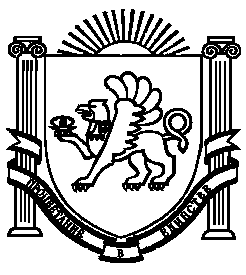 